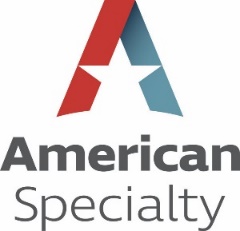 SPORTS VENUE INSURANCE QUESTIONNAIRENOTE:  This questionnaire is to be submitted along with the following completed and signed forms:ACORD Applicant Information Section 125 	ACORD Commercial General Liability Section 126ACORD Applications for other requested coverages:  Property; Garage; Crime; Inland Marine; Transportation; Excess Liability; Employment Related Practices.  Please provide the following with this QUESTIONNAIRE:Five years of company loss runs with description of any individual claim or reserve in excess of $10,000Most current audited financials.Copy of expiring policy or specific manuscript endorsements that the insured would like to submit for consideration.Copy of the Emergency Response PlanList of all insureds to be included along with a description of each.Copy of lease agreement (if not owned)Provide copies of standard lease agreements and actual leases of anchor tenants and multi-event tenants.Provide details of other contractual agreements (contractor and sub-contractors (e.g., concessionaires, liquor, security, maintenance)Provide copies of certificates of insurance from all contractors and sub-contractors naming the insured as additional insuredList of entities that require insured to list each as additional insuredSECURITYIf Security is contracted, please provide a complete copy of contract, a copy of the contracted security liability policy if insured is listed as additional insured by contract, and a copy of the security firm’s employment procedures.Copy of the Emergency Response PlanProvide copy of certificate THE UNDERSIGNED IS AN AUTHORIZED REPRESENTATIVE OF THE APPLICANT AND REPRESENTS THAT REASONABLE INQUIRY HAS BEEN MADE TO OBTAIN THE ANSWERS TO QUESTIONS ON THIS QUESTIONNAIRE.  HE/SHE REPRESENTS THAT THE ANSWERS ARE TRUE, CORRECT AND COMPLETE TO THE BEST OF HIS/HER KNOWLEDGE.I further acknowledge that I understand that this information is provided in conjunction with and in addition to the ACORD application(s) referenced above and that the information contained herein is subject to the same notices, disclaimers, warranties, and representations as on the referenced application(s).Date			Signature of Insured						TitleSend completed form along with referenced ACORD application(s) to: 						 Insurance & Risk Services, Inc.7609 W. Jefferson Boulevard, Suite 100Fort Wayne, IN  46804Phone: (800) 245-2744E-mail:  apply@americanspecialty.comGENERAL INFORMATIONGENERAL INFORMATIONGENERAL INFORMATIONGENERAL INFORMATION1.  		Name of Insured (Applicant):1.  		Name of Insured (Applicant):1.  		Name of Insured (Applicant):2.		Location/Address (if different from ACORD):       2.		Location/Address (if different from ACORD):       2.		Location/Address (if different from ACORD):       2.		Location/Address (if different from ACORD):       3.  		What is the insured’s FEIN number?3.  		What is the insured’s FEIN number?4.  		What is the insured’s website address?4.  		What is the insured’s website address?4.  		What is the insured’s website address?5.  	Number of years in business?6.	Does the insured conduct any other operations under this name?					 Yes	 No	If yes, please explain:       6.	Does the insured conduct any other operations under this name?					 Yes	 No	If yes, please explain:       6.	Does the insured conduct any other operations under this name?					 Yes	 No	If yes, please explain:       6.	Does the insured conduct any other operations under this name?					 Yes	 No	If yes, please explain:       UNDERWRITING INFORMATIONUNDERWRITING INFORMATIONUNDERWRITING INFORMATIONUNDERWRITING INFORMATIONUNDERWRITING INFORMATIONUNDERWRITING INFORMATIONUNDERWRITING INFORMATIONUNDERWRITING INFORMATIONUNDERWRITING INFORMATIONUNDERWRITING INFORMATIONUNDERWRITING INFORMATIONUNDERWRITING INFORMATIONUNDERWRITING INFORMATIONUNDERWRITING INFORMATION1.   	Please describe the operation of each named insured and their relationship to the first named insured.1.   	Please describe the operation of each named insured and their relationship to the first named insured.1.   	Please describe the operation of each named insured and their relationship to the first named insured.1.   	Please describe the operation of each named insured and their relationship to the first named insured.1.   	Please describe the operation of each named insured and their relationship to the first named insured.1.   	Please describe the operation of each named insured and their relationship to the first named insured.1.   	Please describe the operation of each named insured and their relationship to the first named insured.1.   	Please describe the operation of each named insured and their relationship to the first named insured.1.   	Please describe the operation of each named insured and their relationship to the first named insured.1.   	Please describe the operation of each named insured and their relationship to the first named insured.1.   	Please describe the operation of each named insured and their relationship to the first named insured.1.   	Please describe the operation of each named insured and their relationship to the first named insured.1.   	Please describe the operation of each named insured and their relationship to the first named insured.1.   	Please describe the operation of each named insured and their relationship to the first named insured.      	(use separate sheet if necessary)      	(use separate sheet if necessary)      	(use separate sheet if necessary)      	(use separate sheet if necessary)      	(use separate sheet if necessary)      	(use separate sheet if necessary)2.Est. Annual AdmissionsEst. Annual AdmissionsEst. Annual AdmissionsEst. Annual AdmissionsAnnual PayrollAnnual PayrollAnnual PayrollNo. of EmployeesNo. of EmployeesNo. of EmployeesNo. of EmployeesNo. Years In BusinessNo. Years In Business	Please provide breakdown for the following:	Please provide breakdown for the following:	Please provide breakdown for the following:	Please provide breakdown for the following:	Please provide breakdown for the following:	Please provide breakdown for the following:	Please provide breakdown for the following:	Please provide breakdown for the following:	Please provide breakdown for the following:	Please provide breakdown for the following:	Please provide breakdown for the following:	Please provide breakdown for the following:	Please provide breakdown for the following:	Please provide breakdown for the following:	a.	Concession Receipts	$      	a.	Concession Receipts	$      	a.	Concession Receipts	$      	a.	Concession Receipts	$      	a.	Concession Receipts	$      	a.	Concession Receipts	$      	a.	Concession Receipts	$      	a.	Concession Receipts	$      	a.	Concession Receipts	$      	a.	Concession Receipts	$      	a.	Concession Receipts	$      	a.	Concession Receipts	$      	a.	Concession Receipts	$      	a.	Concession Receipts	$      		i.	Food and drink		$      		i.	Food and drink		$      		i.	Food and drink		$      		i.	Food and drink		$      		i.	Food and drink		$      		i.	Food and drink		$      		i.	Food and drink		$      		i.	Food and drink		$      		i.	Food and drink		$      		i.	Food and drink		$      		i.	Food and drink		$      		i.	Food and drink		$      		i.	Food and drink		$      		i.	Food and drink		$      		ii.	Liquor		$      		ii.	Liquor		$      		ii.	Liquor		$      		ii.	Liquor		$      		ii.	Liquor		$      		ii.	Liquor		$      		ii.	Liquor		$      		ii.	Liquor		$      		ii.	Liquor		$      		ii.	Liquor		$      		ii.	Liquor		$      		ii.	Liquor		$      		ii.	Liquor		$      		ii.	Liquor		$      		iii.	Merchandise		$      		iii.	Merchandise		$      		iii.	Merchandise		$      		iii.	Merchandise		$      		iii.	Merchandise		$      		iii.	Merchandise		$      		iii.	Merchandise		$      		iii.	Merchandise		$      		iii.	Merchandise		$      		iii.	Merchandise		$      		iii.	Merchandise		$      		iii.	Merchandise		$      		iii.	Merchandise		$      		iii.	Merchandise		$      3.   	Date stadium/venue was constructed:3.   	Date stadium/venue was constructed:3.   	Date stadium/venue was constructed:3.   	Date stadium/venue was constructed:3.   	Date stadium/venue was constructed:3.   	Date stadium/venue was constructed:3.   	Date stadium/venue was constructed:Date of any major reconstruction: Date of any major reconstruction: Date of any major reconstruction: Date of any major reconstruction:       	Primary construction material(s):      	Primary construction material(s):      	Primary construction material(s):      	Primary construction material(s):      	Primary construction material(s):      	Primary construction material(s):      	Primary construction material(s):Stadium/venue capacity:Stadium/venue capacity:Stadium/venue capacity:Stadium/venue capacity:      	Stadium/venue square footage:      	Stadium/venue square footage:      	Stadium/venue square footage:      	Stadium/venue square footage:      	Stadium/venue square footage:      	Stadium/venue square footage:      	Stadium/venue square footage:Sprinkler system?Sprinkler system?Sprinkler system?Sprinkler system? Yes    No      	Permanent seating capacity:       	Permanent seating capacity:       	Permanent seating capacity:       	Permanent seating capacity:       	Permanent seating capacity:       	Permanent seating capacity:       	Permanent seating capacity: Type of siren/smoke alarms:Type of siren/smoke alarms:Type of siren/smoke alarms:Type of siren/smoke alarms:      	Number of stories:      	Number of stories:      	Number of stories:      	Number of stories:      	Number of stories:      	Number of stories:      	Number of stories:4.       	Are there any amusement rides, air inflatable structures, climbing walls, hot tubs, etc. on 	premises or brought on premises temporarily?                                                                                   Yes    No4.       	Are there any amusement rides, air inflatable structures, climbing walls, hot tubs, etc. on 	premises or brought on premises temporarily?                                                                                   Yes    No4.       	Are there any amusement rides, air inflatable structures, climbing walls, hot tubs, etc. on 	premises or brought on premises temporarily?                                                                                   Yes    No4.       	Are there any amusement rides, air inflatable structures, climbing walls, hot tubs, etc. on 	premises or brought on premises temporarily?                                                                                   Yes    No4.       	Are there any amusement rides, air inflatable structures, climbing walls, hot tubs, etc. on 	premises or brought on premises temporarily?                                                                                   Yes    No4.       	Are there any amusement rides, air inflatable structures, climbing walls, hot tubs, etc. on 	premises or brought on premises temporarily?                                                                                   Yes    No4.       	Are there any amusement rides, air inflatable structures, climbing walls, hot tubs, etc. on 	premises or brought on premises temporarily?                                                                                   Yes    No4.       	Are there any amusement rides, air inflatable structures, climbing walls, hot tubs, etc. on 	premises or brought on premises temporarily?                                                                                   Yes    No4.       	Are there any amusement rides, air inflatable structures, climbing walls, hot tubs, etc. on 	premises or brought on premises temporarily?                                                                                   Yes    No4.       	Are there any amusement rides, air inflatable structures, climbing walls, hot tubs, etc. on 	premises or brought on premises temporarily?                                                                                   Yes    No4.       	Are there any amusement rides, air inflatable structures, climbing walls, hot tubs, etc. on 	premises or brought on premises temporarily?                                                                                   Yes    No4.       	Are there any amusement rides, air inflatable structures, climbing walls, hot tubs, etc. on 	premises or brought on premises temporarily?                                                                                   Yes    No4.       	Are there any amusement rides, air inflatable structures, climbing walls, hot tubs, etc. on 	premises or brought on premises temporarily?                                                                                   Yes    No4.       	Are there any amusement rides, air inflatable structures, climbing walls, hot tubs, etc. on 	premises or brought on premises temporarily?                                                                                   Yes    No	If yes, please describe: 	If yes, please describe: 	If yes, please describe: 	If yes, please describe: 	If yes, please complete the appropriate supplemental forms.	If yes, please complete the appropriate supplemental forms.	If yes, please complete the appropriate supplemental forms.	If yes, please complete the appropriate supplemental forms.	If yes, please complete the appropriate supplemental forms.	If yes, please complete the appropriate supplemental forms.	If yes, please complete the appropriate supplemental forms.	If yes, please complete the appropriate supplemental forms.	If yes, please complete the appropriate supplemental forms.	If yes, please complete the appropriate supplemental forms.	If yes, please complete the appropriate supplemental forms.	If yes, please complete the appropriate supplemental forms.	If yes, please complete the appropriate supplemental forms.	If yes, please complete the appropriate supplemental forms.5.	Any childcare services provided?								 Yes    No5.	Any childcare services provided?								 Yes    No5.	Any childcare services provided?								 Yes    No5.	Any childcare services provided?								 Yes    No5.	Any childcare services provided?								 Yes    No5.	Any childcare services provided?								 Yes    No5.	Any childcare services provided?								 Yes    No5.	Any childcare services provided?								 Yes    No5.	Any childcare services provided?								 Yes    No5.	Any childcare services provided?								 Yes    No5.	Any childcare services provided?								 Yes    No5.	Any childcare services provided?								 Yes    No5.	Any childcare services provided?								 Yes    No5.	Any childcare services provided?								 Yes    No	If yes, please describe:	If yes, please describe:	If yes, please describe:	If yes, please describe:	If yes, please complete the Abuse and Molestation supplemental form.	If yes, please complete the Abuse and Molestation supplemental form.	If yes, please complete the Abuse and Molestation supplemental form.	If yes, please complete the Abuse and Molestation supplemental form.	If yes, please complete the Abuse and Molestation supplemental form.	If yes, please complete the Abuse and Molestation supplemental form.	If yes, please complete the Abuse and Molestation supplemental form.	If yes, please complete the Abuse and Molestation supplemental form.	If yes, please complete the Abuse and Molestation supplemental form.	If yes, please complete the Abuse and Molestation supplemental form.	If yes, please complete the Abuse and Molestation supplemental form.	If yes, please complete the Abuse and Molestation supplemental form.	If yes, please complete the Abuse and Molestation supplemental form.	If yes, please complete the Abuse and Molestation supplemental form.6.	Please specify who has responsibility for the following event day operations:6.	Please specify who has responsibility for the following event day operations:6.	Please specify who has responsibility for the following event day operations:6.	Please specify who has responsibility for the following event day operations:6.	Please specify who has responsibility for the following event day operations:6.	Please specify who has responsibility for the following event day operations:6.	Please specify who has responsibility for the following event day operations:6.	Please specify who has responsibility for the following event day operations:6.	Please specify who has responsibility for the following event day operations:6.	Please specify who has responsibility for the following event day operations:6.	Please specify who has responsibility for the following event day operations:6.	Please specify who has responsibility for the following event day operations:6.	Please specify who has responsibility for the following event day operations:6.	Please specify who has responsibility for the following event day operations:Sports TeamSports TeamSports TeamOther LessorOther LessorFacilityFacilitySubcontractorFacility MaintenanceFacility MaintenanceFacility MaintenanceFacility MaintenanceMaintenance of CompetitionMaintenance of CompetitionMaintenance of CompetitionMaintenance of CompetitionArea (for sports events)Area (for sports events)Area (for sports events)Area (for sports events)Concessions – Non AlcoholConcessions – Non AlcoholConcessions – Non AlcoholConcessions – Non AlcoholConcessions – AlcoholConcessions – AlcoholConcessions – AlcoholConcessions – AlcoholFirst AidFirst AidFirst AidFirst AidParkingParkingParkingParkingSecuritySecuritySecuritySecurityPremises DefectsPremises DefectsPremises DefectsPremises DefectsPLEASE PROVIDE A COPY OF ALL SUBCONTRACTOR AGREEMENTSPLEASE PROVIDE A COPY OF ALL SUBCONTRACTOR AGREEMENTSPLEASE PROVIDE A COPY OF ALL SUBCONTRACTOR AGREEMENTSPLEASE PROVIDE A COPY OF ALL SUBCONTRACTOR AGREEMENTSPLEASE PROVIDE A COPY OF ALL SUBCONTRACTOR AGREEMENTSPLEASE PROVIDE A COPY OF ALL SUBCONTRACTOR AGREEMENTSPLEASE PROVIDE A COPY OF ALL SUBCONTRACTOR AGREEMENTSPLEASE PROVIDE A COPY OF ALL SUBCONTRACTOR AGREEMENTSPLEASE PROVIDE A COPY OF ALL SUBCONTRACTOR AGREEMENTSPLEASE PROVIDE A COPY OF ALL SUBCONTRACTOR AGREEMENTSPLEASE PROVIDE A COPY OF ALL SUBCONTRACTOR AGREEMENTSPLEASE PROVIDE A COPY OF ALL SUBCONTRACTOR AGREEMENTSPLEASE PROVIDE A COPY OF ALL SUBCONTRACTOR AGREEMENTSPLEASE PROVIDE A COPY OF ALL SUBCONTRACTOR AGREEMENTS7.	Person responsible for general operation of facility activities: 7.	Person responsible for general operation of facility activities: 7.	Person responsible for general operation of facility activities: 7.	Person responsible for general operation of facility activities: 7.	Person responsible for general operation of facility activities: 7.	Person responsible for general operation of facility activities: 7.	Person responsible for general operation of facility activities: 7.	Person responsible for general operation of facility activities: 7.	Person responsible for general operation of facility activities: 7.	Person responsible for general operation of facility activities: 	Years of experience: 	Years of experience: 	Years of experience: 8.	Any self-promoted events?									 Yes    No 8.	Any self-promoted events?									 Yes    No 8.	Any self-promoted events?									 Yes    No 8.	Any self-promoted events?									 Yes    No 8.	Any self-promoted events?									 Yes    No 8.	Any self-promoted events?									 Yes    No 8.	Any self-promoted events?									 Yes    No 8.	Any self-promoted events?									 Yes    No 8.	Any self-promoted events?									 Yes    No 8.	Any self-promoted events?									 Yes    No 8.	Any self-promoted events?									 Yes    No 8.	Any self-promoted events?									 Yes    No 8.	Any self-promoted events?									 Yes    No 8.	Any self-promoted events?									 Yes    No 	If yes, please describe:	If yes, please describe:	If yes, please describe:	If yes, please describe:AUTO EXPOSURE	AUTO EXPOSURE	AUTO EXPOSURE	AUTO EXPOSURE	Complete the following chart:							Complete the following chart:							Complete the following chart:							Complete the following chart:							We do this and are seeking coverage.We do this and have coverage elsewhere.We do not do this.Own/lease/borrow/rent vehicles for company business.Hire transportation services for company business.Allow employees/volunteers to drive their personal vehicles on company business.Provide valet or VIP parking services.Provide or hire shuttle services.If you are seeking coverage for any of the above, we may require a completed Auto Exposure Supplemental Questionnaire.If you are seeking coverage for any of the above, we may require a completed Auto Exposure Supplemental Questionnaire.If you are seeking coverage for any of the above, we may require a completed Auto Exposure Supplemental Questionnaire.If you are seeking coverage for any of the above, we may require a completed Auto Exposure Supplemental Questionnaire.CONSTRUCTION/RENOVATION1.	Do you expect any construction, renovation, additions, or repair work (other than regularly 	scheduled maintenance) at your facility during the policy period?					 Yes   No	If yes:	Who will perform the work?       Employees      Contractor	Please describe the work or project:       									CONTRACTUAL UNDERWRITING INFORMATION1. 	Details of written contractual agreements other than liability assumed under any lease of premises, easement 	agreement, agreement required by municipal ordinance, sidetrack agreements, and elevator or escalator	maintenance agreement:      2.	Who has authority to sign contracts on behalf of the proposed named insured and what is the review process? 	     3.	Does the team have a procedure for securing certificates of insurance from all 	sub-contractors and service providers?								 Yes	 No	If yes, are the certificates reviewed for minimum requirements?					 Yes	 No	If yes, please provide an outline of the minimum requirements.                    Do they name the team as additional insured?                                                                                   Yes	 NoEMERGENCY RESPONSE PLAN1. 	Do you have an Emergency Response Plan?							 Yes	 No             2.	How often is the plan updated?	      3.	What year was the plan last updated?       4.	Do you review the plan with employees?							 Yes	 No5.	What frequency is the plan reviewed with employees?       6.	Do you have an active shooter plan?								 Yes	 NoEMPLOYEE BENEFITS LIABILITY	Is Employee Benefits Liability coverage desired?							 Yes   No	If yes, please complete the following section.	1.	Number of employees:       2.	Retroactive Date:         3.       Has Employee Benefits Liability coverage been continuously in force since the retroactive date?	 Yes   No4.	On optional enrollment items, is a signed acceptance/rejection page collected?			 Yes   No	If yes, is the signed acceptance or rejection retained in the employee’s personnel file?		 Yes   NoFIREWORKS/PYROTECHNICS	Are pyrotechnics or fireworks displayed at any of your operations/events?			 Yes   No	If yes, is excess pyrotechnics/fireworks coverage desired?					 Yes   No	If coverage is desired, please complete the following sections.(For the purpose of this questionnaire, the term “pyrotechnics” shall be considered interchangeable with the term “fireworks”.)1. 	Location of the event(s) where pyrotechnics will be displayed:       2. 	Estimated times a year pyrotechnics are displayed:       3. 	Are pyrotechnics conducted by a licensed and insured subcontractor?				 Yes    No	If no, please explain who conducts pyrotechnics:       	If yes, do you receive an additional insured certificate of insurance with limits of at least $1M? 	 Yes    No	Provide name of subcontractor:	      4.	For every event where pyrotechnics are used at the venue, does the authority having 	jurisdiction approve all written plans and issue a permit?  					 Yes    No5.	Will there be a fire department on-site during the display?					 Yes    No		If no, what is the distance to the nearest fire station?       6.	Do you store pyrotechnics on-site?								 Yes    No		If yes, does the storage facility meet the appropriate NFPA Standards and has been approved 	by the authority having jurisdiction?								 Yes    No	If no, please describe your storage system:       7.	Answer these questions if pyrotechnics will be displayed outdoors	 N/A	Are spectators, unauthorized vehicles, and readily combustible materials located within the 	designated and 	approved fallout area during pyrotechnic displays?				 Yes    No	Is the site checked for debris, including duds, immediately after and the morning following 	the event?											 Yes    No8.	Answer these questions if pyrotechnics will be displayed indoors		 N/A	Does the facility have a sprinkler system?							 Yes	 No	Do you allow tenant users (including temporary tenant users) to conduct pyrotechnic displays 	either themselves or through a contractor?    							 Yes	 No	If yes, what steps are taken to ensure that the appropriate permits are granted, appropriate fire safety codes are 	met and that insurance has been obtained from either the tenant or the tenant’s subcontractor who lists you as an 	additional insured?       LIQUOR LIABILITY	Do your operations include the sale or distribution of alcoholic beverages?  			 Yes   No	If yes, please complete the following section.1.         	Location(s) where alcohol will be served:       	Hours of Operation:       2.	When is alcohol served?      Year-round      Event specific	If event specific, is alcohol service stopped at least ½ hour prior to the end of the event?		 Yes    No3.	Type of Beverage sold:	  Beer/Wine      Mixed Drinks      Hard Liquor4.	Receipts (complete all that apply):	Applicant’s gross sales from alcohol:       	If sold by a concessionaire/subcontractor/vendor, how much compensation does applicant receive?       	Value of compensated/free alcohol (including “free” beverage tickets):       	5.         	Will alcohol be served:	 Directly by the insured’s employees/volunteers?   				 Through a concessionaire/subcontractor/vendor?     	If through a concessionaire/subcontractor/vendor, does this entity provide a certificate of	insurance naming you as an additional insured including liquor liability?				 Yes    No	If alcohol is served directly by the insured’s employees/volunteers:	Name on liquor license:	     	License #:		     	Class of License:	     6.	Do ALL servers receive alcohol awareness training?						 Yes    No	Please indicate which training program is utilized (SAFE, TIPS, etc.).       7.	Management Practices:	Do you have a system for monitoring compliance with alcohol serving practices for all 	individuals who have responsibility for serving alcohol?  						 Yes    No	If yes, please describe the system.       	Do you have a system to ensure alcohol awareness training requirements are current for 	all individuals who have responsibility for serving alcohol?					 Yes    No	Do you take disciplinary action up to and including termination for any individuals who 	violate your alcohol serving policies?								 Yes    No	If yes, please describe.       8.	Explain process for checking ID’s (e.g. everyone is checked, only those appearing to be 30 or younger, etc.).9.     	Has applicant’s liquor license ever been revoked or suspended?   				 Yes    No	If yes, please explain:       10.	Has the applicant incurred claims for liquor liability during the last five years?   			 Yes    No 		If yes, please explain:       11.	Has any insurer cancelled or non-renewed coverage during the last five years?			 Yes    No	If yes, please explain:       12.	Has the applicant ever been fined by an alcoholic beverage control or other governmental entity?	 Yes    No  	If yes, please explain:       13.	Is bring your own bottle (BYOB) allowed?							 Yes    No14.	Is the alcohol service:   Contained within one fixed site      Booths/stands throughout the event site15.	Is there a limit placed on the quantity of alcoholic beverages purchased at one time?		 Yes    No	If yes, please describe:       16.	Do you maintain security personnel at the site of alcohol service?					 Yes    No17.	Do you exercise the right of search and seizure?							 Yes    No18.	Is the parking area patrolled to prevent intoxicated drivers from leaving the premises?		 Yes    No	19.	Is there any type of designated driver program in place?						 Yes    No20.	Are rules/regulations clearly displayed?								 Yes    No21.	Is food service available to patrons consuming alcohol?						 Yes    NoSAFETY ACT1.		Is the venue:		 Safety Act Certified      Safety Act Designated      Obtaining Safety Act Certification		 Obtaining Safety Act Designation      None of these2.		If in process of obtaining designation or certification, estimate time to completion:       SECURITY	Are you responsible for security operations?								 Yes   No	If yes, how are the security operations managed?  		  We manage them ourselves. *	  We subcontract the operations to a separate company. **		If no, describe who is responsible for security:       	*	If you manage security operations, complete this section in full.	**	If you subcontract the operations to a separate company, provide the contract and certificate naming you as Additional   	  	Insured.  You do not need to complete the remainder of the section if you are not responsible for security operations or 		if you subcontract security operations to another company.SECURITY OPERATIONS1.		Is the venue monitored by security on a 24-hour basis?				 		 Yes	 No			If no, please explain:       2.		Please describe security presence at the entrance and egress of the venue:       3.		Are patrons screened at venue entry?								 Yes	 No		If yes, how?      Bag Checks	  Wanding     Metal Detector     ID’s    Other:       		Is patron screening done for all events?								 Yes	 No		If no, please explain:       4.		What are the staffing guidelines per number of patrons?       5.		Are the staffing guidelines determined by:	 Ordinance/Statute	  Industry Standard6.		Are security cameras on site?									 Yes	 No		If yes, what areas are covered (outer perimeter, concourse, field of play, back stretch, interior, 		parking, etc.)?       		If yes, what is the data retention time period?       7.		Are dogs used in your security operation?							 Yes	 No		If yes, are the dogs and handlers certified?							 Yes	 No		If no, please explain:       8.		Do you work with local law enforcement regarding security operations?				 Yes	 No		If yes, to what extent?		  Tour Training       Table Top Training       Full Scale Training       None of these:       		How often?    Monthly       Quarterly       Bi-annually       Annually       Other:       9.		Are vendors screened before loading or unloading into the building?				 Yes	 NoSECURITY PERSONNEL1.		Are security personnel employees of your company?						 Yes	 No		If no, what is the relationship?		  Independent Contractors       Off-duty police officers       Other, describe:       2.		Answer the following for all people who will provide security services:		How do you screen candidates (check all that apply)?		 Criminal Background Check   Reference Check   Interview   Other:      		Do you require initial training be completed prior to employment?					 Yes	 No		Do you provide a personal copy of your training/safety manual?					 Yes	 No		Do you require an annual refresher or continuing education training?				 Yes	 No3.		Do any security guards/officers carry firearms as part of their equipment while on duty?		 Yes	 No		If yes, answer the following:		Do you issue the firearms or allow people to use their own (check all that apply)?		 We issue them.   People can use their own.		If people can use their own, do you inspect/approve the firearm?				 N/A	 Yes	 No   		Do you verify the appropriate firearms licenses are maintained by the individual?			 Yes	 No